CONGRESO CONTINENTAL DE TEOLOGIA 2012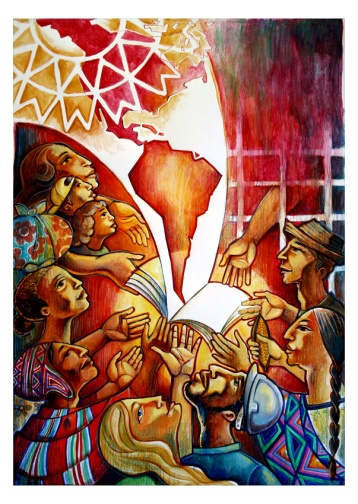 7,8,9,10 y 11 de octubre de 2012Unisinos, San Leopoldo – BrasilEl sitio está disponible en   www.unisinos.br /congresso- de- teologiaEl Congreso Continental de Teología es organizado por la Fundación Amerindia, por Adital (Brasil), por la Asociación de Teólogos de México (ATEM, México),por la Conferencia Latinoamericana de Religiosos (CLAR, Colombia), por IHU- Unisinos,  por la Pontificia Universidad Javeriana (PUJ, Colombia), por la Red Teológico Pastoral (Guatemala) y por la Sociedad de Teología y Ciencias de la Religión (Soter, Brasil). El evento tendrá lugar entre los días 7,8, 9, 10 y 11 de octubre de 2012, en Unisinos – Sao Leopoldo. Sobre el Congreso – lanzamiento del Sitio web.No solo hacer memoria de la experiencia teológica, sino también mirar hacia el futuro: fue con esta intención que a última hora del jueves 25 de agosto, representantes de diversas organizaciones teológica y la iglesia se reunieron en el Instituto Humanitas Unisinos – IHU para lanzar oficialmente la pagina web del Congreso Continental de Teología que se celebrara en octubre de 2012, en Unisinos.El Congreso será una ocasión especial para celebrar dos eventos importantes para la Iglesia enAmérica Latina y el Caribe: 50 anos después de la inauguración del Concilio Vaticano II por el Papa Juan XXIII y los 40 años desde la publicación del libro Teología de la Liberación Perspectivas, por Gustavo Gutiérrez, la primera en la historia de la teología en el continente. Por lo tanto, mirando hacia el futuro prospectivamente, el Congreso tratara de reflexionar y debatir sobre los desafíos y las tareas futuras de la teología en América Latina, a partir del nuevo contexto, global y excluyente.Recibidos por el director del IHU, Prof. Dr. Inacio Neutzling, SJ, estuvieron presentes, entre otros, el Prof. Dr. Alfonso Carlos Larrauri Palacio, SJ, vice]presidente de la Conferencia de Provinciales Jesuitas de América Latina (CPAL) y provincial jesuita de Brasil; Prof. Dr. Marcelo Fernandes de Aquino, SJ, rector de Unisinos; Prof. Dr. Pedro Gilberto Gomes, SJ, vice rector académico de la Unisinos; Claudio Werner Pires, SJ, secretario de la provincia jesuita del Brasil Meridional; Attilio Hartmann, SJ, director de la Asociación Cultural y de Beneficencia Padre Reus; Prof. Dr. Oneide Bobsin, rector de la Escuela Superior de Teología (EST); Ermanno Allegri, director]ejecutivo de la Agencia de Información Frei Tito para América Latina (Adital); Prof. Dr. Edelberto Behs, coordinador de la graduación en Comunicación Social de la Unisinos y miembro de la Agencia Latino - Americana y Caribeña de Comunicación (ALC); entre otras autoridades.El encuentro en IHU también ayudo a lanzar el debate propuesto por el Congreso y vislumbraralgunos aspectos de relevancia central del evento. Para ello, la Hermana Socorro Martínez Maqueo (México), Pablo Bonavia (Uruguay) y Roberto Urbina (Chile), en nombre de Amerindia,miembro del comité organizador del Congreso, resaltaron en sus discursos algunos puntos destacados de la organización previos al evento, que han estado ocurriendo y aquello que esposible esperar para octubre de 2012.Palabra y profecíaLa Hna. Socorro hizo un poco de historia de la preparación del Congreso, que comenzó como una intuición de las dos grandes conmemoraciones que tendrán lugar el próximo ano. Así, enseptiembre de 2009, se realizo una reunión con varias universidades y organizaciones, en la que, reinaban los sentimientos de precaución, miedo, recelo, entusiasmo o aversión, pero fue posible evaluar si eso que era apenas una intuición podría tomar forma. "Fue un proceso lento de construir juntos", afirmo la religiosa.La idea, dijo, era para celebrar el evento en Bogotá, Colombia, siendo una posición central en el continente, pero al ver la realidad del país y la Iglesia local, se estimo que Brasil tenía una mejor situación. La Hna. Socorro agradeció, por eso, la disposición de IHU, por la estructura ofrecida, y resalto la importancia de localizar el Congreso en un país con gran apertura política y eclesial.También recordó las Jornadas Regionales previas, dos de las cuales ya se han producido: Centroamérica y el Caribe en Guatemala y el Cono Sur y Brasil en Chile. "La propuesta – dijo- era movilizarnos como comunidad teológica, en un proceso que va sumando las contribuciones de acuerdo con el contexto de cada región".En la Jornada de Guatemala, afirmo la Hna. Socorro, se hizo uso de una teología narrativa, de los procesos de fe local. Por lo tanto, se destacaron los migrantes, dejando Centroamérica hacia los EE.UU., las mujeres y su lugar en la iglesia y en la sociedad, los pueblos indígenas en su defensa de la tierra y los recursos naturales, la realidad del Caribe, con una pequeña comisión representante, expresando también la resistencia del pueblo de Haití, el testimonio de los catequistas guatemaltecos, que han sufrido torturas en los anos de la represión y la dictadura. Conectados a la tierra por la teología indígena, también fueron homenajeados los mártires y los profetas de la región, que alimentan y nutren la experiencia teológica.Además de estas, recordó la Hna. Socorro, serán realizadas las Jornadas de la Región Norte, entre el 5 y el 8 de octubre de este ano en México y la Jornada de los Países Andinos en los días 19 al 21 de octubre en Colombia."Las jornadas van dejando desafíos que tienen que ser retomados en el Congreso, como la movilización, el hecho de dar luz al tiempo que estamos viviendo en medio de este cambio deépoca", dijo la hermana Socorro. En este sentido, bromeo, "la pagina web del Congreso va a entusiasmar a todo el continente." Hizo una apelación: "Que el Espíritu nutra a esa intuición de2009, sin perder de vista Aquel que nos llamo en primer lugar, en esta tarea de la liberación denuestros pueblos. A pesar del crecimiento de Brasil, todavía hay una gran mayoría que necesitan muchas cosas, es en este contexto que la teología tiene que decir su palabra y ser profeta ", resumió.Protagonismo reflexivoEl teólogo laico Roberto Urbina relato la experiencia de la Jornada de Chile, que reunió más de300 personas, superando en mucho la expectativa para el contexto chileno, y con la participación de 14 instituciones. Urbina también recordó que la Jornada asumió el nombre de un teólogo muy importante y significativo para Chile: Ronaldo Muñoz, que fue, afirmo, el  “rosto y el sello de la Jornada” Para Urbina, dos aspectos fueron centrales en la Jornada de Chile. El primero fueron los ejes temáticos elegidos, que abordaron un concepto fundamental: "Poner la teología en dialogo con otras demandas y preguntas hechas hoy por la sociedad contemporánea acerca de Dios”, dijo. En este sentido, comparo esta propuesta con el eje ya desarrollado por el IHU de la Teología Publica.Un segundo aspecto, dijo, fue la metodología de la jornada. "No fue un congreso típico, con conferencias y debates de grupo. Todos los participantes fueron invitados a ser protagonistas del proceso de reflexión y de un pensamiento que puede contribuir al pensamiento teológico, una contribución que puede ser asumida para la reflexión de los teólogos y teólogas" afirmo. Hubo sin embargo, algunas limitaciones, como la escasa participación ecuménica y poca articulación en el contenido. Sin embargo, uno de los resultados de la Jornada de Chile, dijo Urbina, fue reunir un buen material de reflexión que se publicara en forma de libro, proporcionando como aporte a la preparación para el Congreso, además de la notable cantidad de jóvenes interesados en estudiar teológica especifica.Signo de los tiemposEl Congreso, además, buscara reflexionar y reactualizar la herencia del Concilio Vaticano II para la teología. Fue a partir de esa idea que el teólogo y sacerdote Pablo Bonavia explico el sentido de esa herencia:  “Hacer teología es leer los signos de los tiempo, la acción del Espíritu” Según Bonavia, “estamos viviendo el tiempo de los emergentes, entre los países y dentro de los países. El mapa mundial  continuo  está cambiando de un mundo unipolar, centrado en los EUA, a un mundo multipolar”  Y, en este contexto, “la agenda mundial está cada vez mas habitada por preocupaciones que vienen del Sur”.De acuerdo con Bonavia, "estamos viviendo el momento de salir entre los países y dentro de los países. El mapa del mundo -  continuo  - está cambiando de un mundo unipolar, centradaalrededor de los EE.UU. a un mundo multipolar”. Y en este contexto, "la agenda global es cada vez más poblado por las preocupaciones que vienen del Sur."Así, en medio de esta "distribución diferente del poder", surge la emergencia de movimientospopulares como los del norte de África o el movimiento estudiantil en Chile, entre otros. Y la teología no es inmune a este proceso. "En la Iglesia también nos enfrentamos con la posibilidad de vivir un momento de emergencia", dijo Bonavia.El Vaticano II, dijo, también dejo otra herencia: al “Pueblo de Dios como sujeto del hacer teológico y eclesial”  “Todos y todas, laicos y laicas, tenemos todos el mismo carisma profético” afirmo.Por otro lado, el Congreso también celebrara los 40 años de la teología de la liberación. Y estemodo de pensar de Dios, de acuerdo con Bonavia, nos enseno primero que la “teología es el segundo momento de decir la experiencia de Dios a partir de la contemplación y de la práctica de los cristianos” Y, en segundo lugar, la “hermenéutica de los pobres”, o sea, que hay cosas en el mundo que solo se ven desde la perspectiva de los excluidos”.Es por eso, afirmo Bonavia, que “el Congreso podrá decir una palabra más actual, no solo hacer memoria, sino para mirar al futuro” en los contextos espiritual, teológico e practico. Por lo tanto, concluyo el teólogo, el desafío  “no es solo interpretar mejor los signos de los tiempos, sino también hacer de este Congreso un signo de los tiempos” en el contexto social, eclesial y teológico contemporáneoPor último, el Prof. Dr. Marcelo Fernandes de Aquino, SJ, rector de Unisinos, recordó que IHUbusca, desde su origen, proponer una reflexión acerca de las gramáticas teológicas que ayuden a anunciar el Evangelio. En este contexto, Unisinos se felicita por poder acoger el Congreso en su sede, como forma de contribuir en este debate y en la reflexión de las narrativas teológicas hoy.SitioY, así, dentro de ese amplio contexto de debate, fue lanzado el sitio oficial del Congreso, en versión trilingüe, portugués y español, idiomas oficiales del evento, e inglés.  Sera por medio del sitio que los participantes podrán realizar sus inscripciones (a partir de marzo de 2012) y acompañar todas las noticias e informaciones necesarias.El sitio está disponible en www.unisinos.br/congresso-de-teologiaMail: congressoteo@unisinos.br